Checkliste – Schulfirmung	Wohnsitzpfarramt des Firmlings – Anmeldung:  Daten des Firmlings entgegennehmen und Pfarrer davon in Kenntnis setzen  Mitgebrachte Unterlagen auf Vollständigkeit prüfen	  Taufe prüfen (Taufschein oder Eintrag im Taufbuch der Pfarrei)	  Firmpatenberechtigung prüfen (Selbstauskunft Firmpat/e/in oder Taufschein und ggf. Patenschein des Paten oder Eintrag im Taufbuch der Pfarrei)  Meldewesen Daten des Firmlings ergänzen (Taufdaten, Telefonnummer, ggf. Daten der Eltern)  Anmeldeformular (Vorlage MW plus „Schulfirmung – Anmeldung“) erstellen und 
      ausdrucken, Angaben (Vater, Mutter, Firmpate/-patin, Telefonnummer) händisch ergänzen  Rückmeldeschein (Vorlage MW plus „Schulfirmung – Mitteilung an Wohnsitzpfarrei“) erstellen 
      und ausdrucken  Anmeldung kopieren, Telefonnummer der Eltern vermerken und auf „Wiedervorlage“  „Anmeldung zur Schulfirmung“ zusammen mit „Mitteilung an Wohnsitzpfarrei“ (= Rückmelde-
      schein) aushändigen mit der Bitte um Rückgabe/-sendung des ausgefüllten Rückmeldescheins 
      nach der Firmung an das Pfarramt.Nach der Firmung:  Rückmeldung entgegennehmen (per Post oder persönlich)   Firmung in MW-Plus eintragen  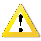 Bei der Firmkirche wird der Name der Kirche eingetragen, in der die Firmung tatsächlich stattgefunden hat. Bei der Pfarrei muss unabhängig von der Firmkirche die Wohnsitzpfarrei eingetragen werden (damit die Firmung im Erhebungsbogen mitgezählt wird) 	       Im Firmbuch mit lfd. Nummer eintragen (Regensburg: Matrikelamt zuständig)  Firmung ggf. im Taufbuch vermerken (Regensburg: Matrikelamt zuständig) oder  Mitteilung an das Taufpfarramt (wenn nicht in der Pfarrei getauft – Vorlage MW-Plus: 
    „Schulfirmung – Mitteilung an Taufpfarrei“)  Firmunterlagen archivieren (Firmanmeldungen 10 Jahre)Pfarramt der Firmkirche  Liste der gefirmten Kinder der Schulfirmung entgegennehmen (Zusendung durch die Schule) und 
      archivieren